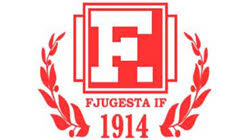 Verksamhetsberättelse 2022FJUGESTA IF – P16/17Några av pojkarna i laget testade på att spela fotboll under maj månad med introduktion och uppstart av två kända ansikten från FIF. De flesta av pojkarna tyckte att det var kul och ville fortsätta vilket ledde till att vi var flera olika föräldrar som i början klev in och höll i träningarna. I början av oktober bestämde sig fem av mammorna att helhjärtat leda laget varav en med huvudansvar för bl.a. laget.se och sedan fyra fotbollsledare där vi tränar två och två. Vi körde träningar utomhus på Bergavallen fram till 16 oktober då vi klev in i Sporthallen. Vi har spelat två ”föräldramatcher” och har även tänkt att inom kort spela träningsmatch mot ett jämngammalt lag i en grannförening. Under hösten och vintern har intresset för fotboll ökat och pojkarna i laget har blivit fler och fler, och vi är just nu 23-25st och har varit som mest 19 st på en träning. Vi fokuserar på glädje för rörelse och att skapa god laggemenskap. Pojkarna är duktiga på att lyssna och är uppmärksamma på instruktioner och alla spelare har redan visat på utveckling!/Amanda Carlman